Конспект образовательной деятельности по конструированиюдля детей подготовительной к школе группы «Искорки»«Железные спасатели: Техника блокадного Ленинграда»Составила:Воспитатель Самитина А.С.Г. Лесной2023 гТема: «Железные спасатели: Техника блокадного Ленинграда»Цель: продолжать развивать конструкторские умения детей:  конструировать по образцу, по схеме и по замыслу технику блокадного Ленинграда.Задачи: уточнять и расширять представления детей о государственном празднике «День снятия блокады»; - развивать зрительное и слуховое внимание; - воспитывать чувство патриотизма, любви к Родине;Предварительная работа: Оформление экспозиции посвященной Блокаде Ленинграда;Рассматривание иллюстраций, изображающих монументы и памятники защитникам города;Чтение художественных произведений по темеПрослушивание песен и музыки военных летЧтение и разучивание с детьми стихов о блокадном городеПросмотр мультипликационных фильмов по теме, соответствующих возрасту; Рассказ о блокаде, стихи о блокаде… презентация-фильм на тему « К 80-летию снятия блокады…» Создание альбомов «Блокадный Ленинград», «Дети – герои блокады», «Железные спасатели: техника блокадного Ленинграда».Оборудование: мультимедийная презентация, конструкторы «Семья» + схема «Вертолет», «Тико», «Фанкластик» + образец постройки.Фотоотчет образовательного события «Железные спасатели: Техника блокадного Ленинграда»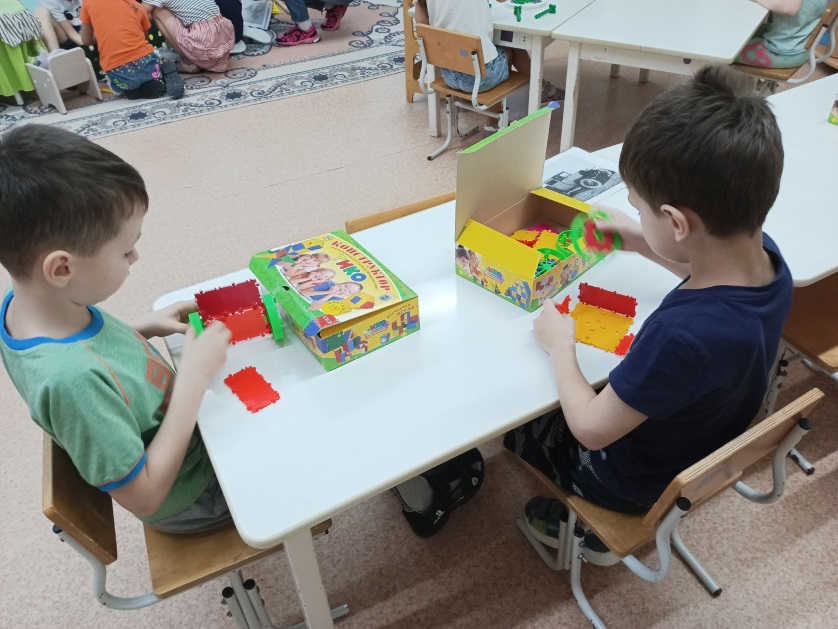 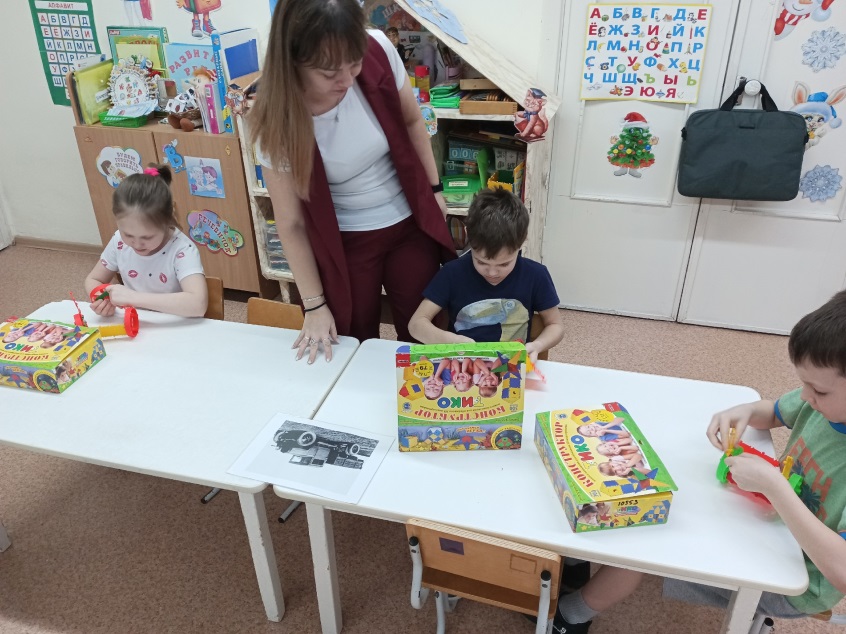 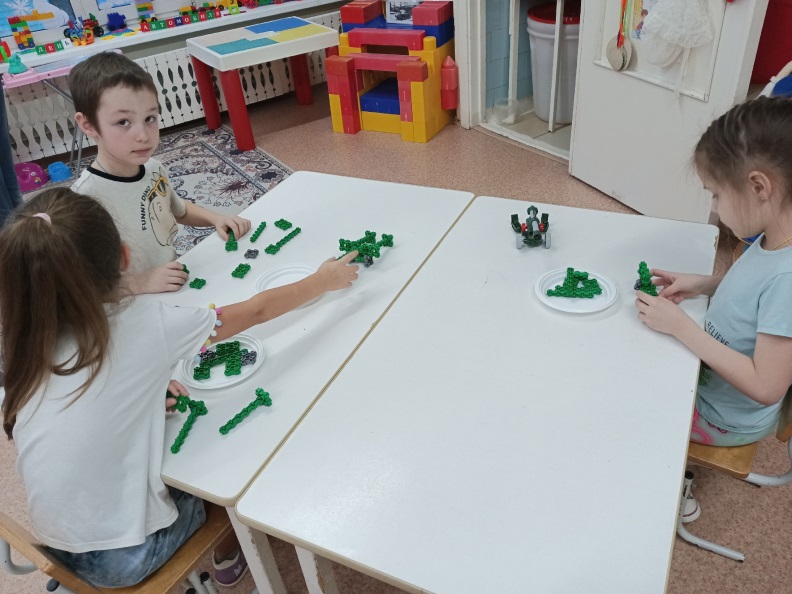 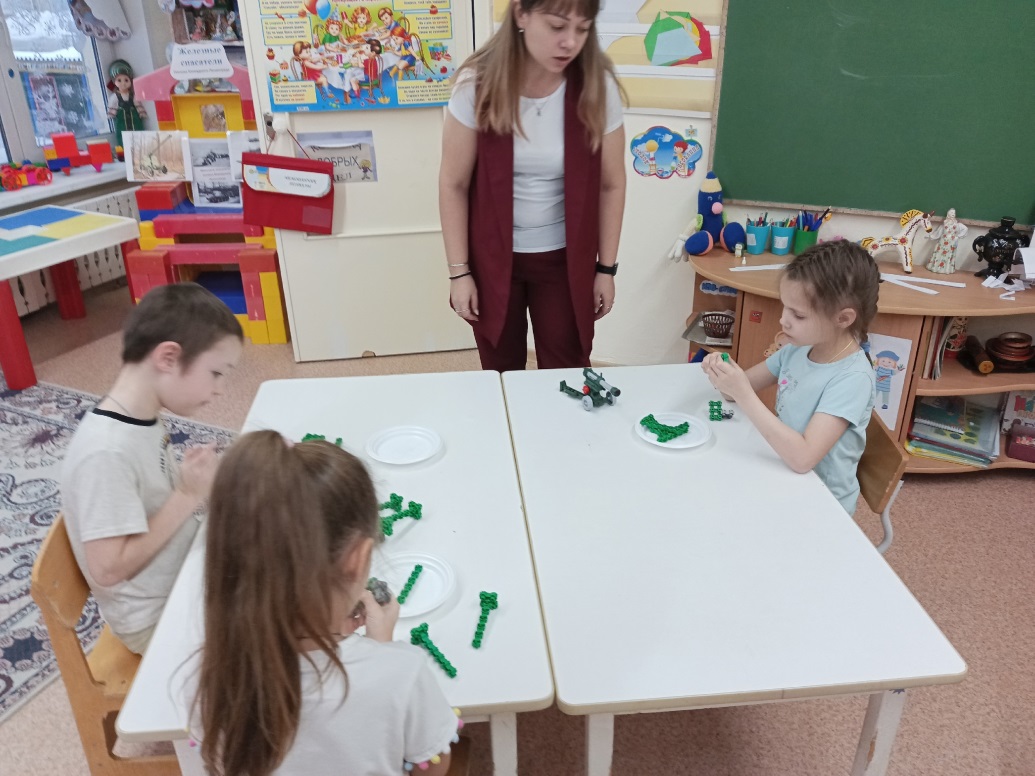 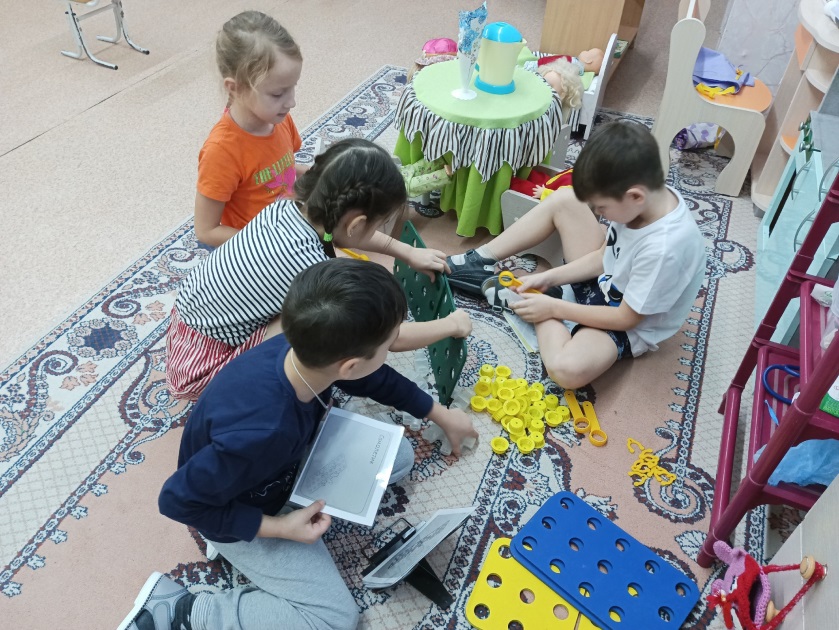 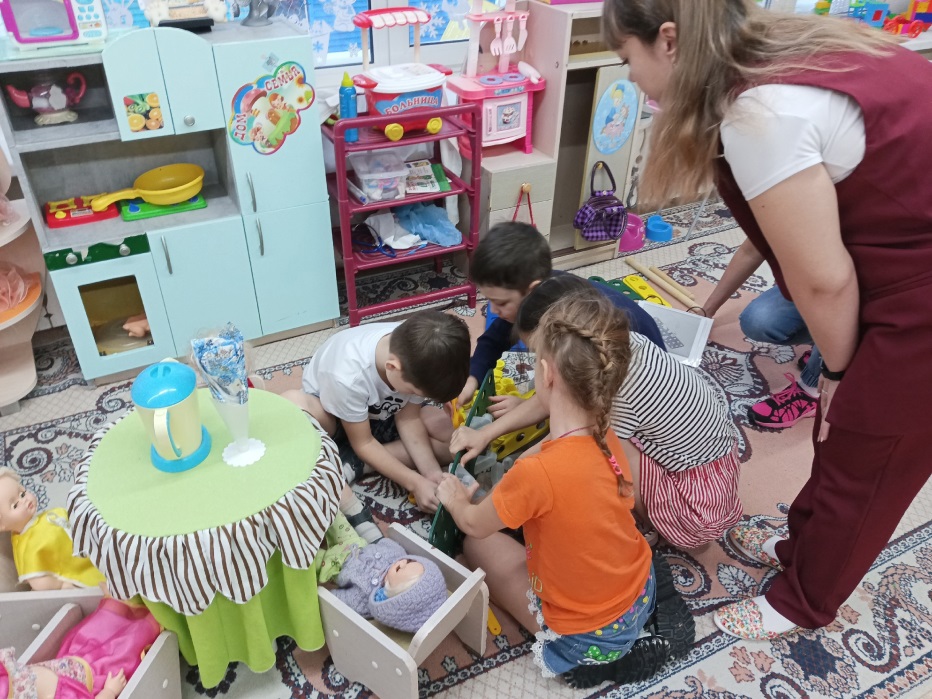 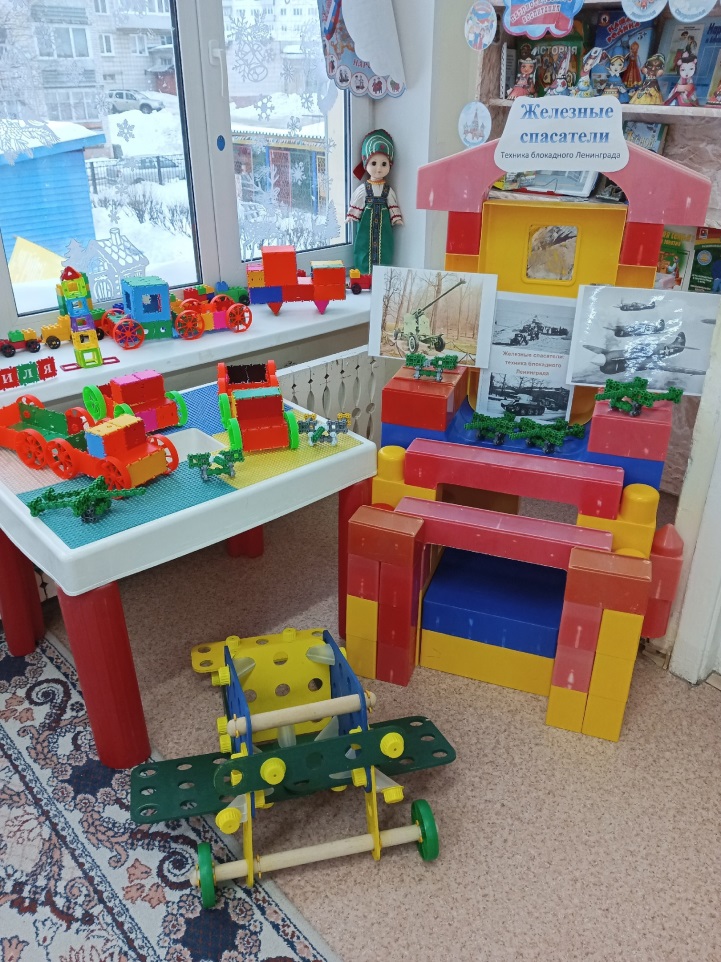 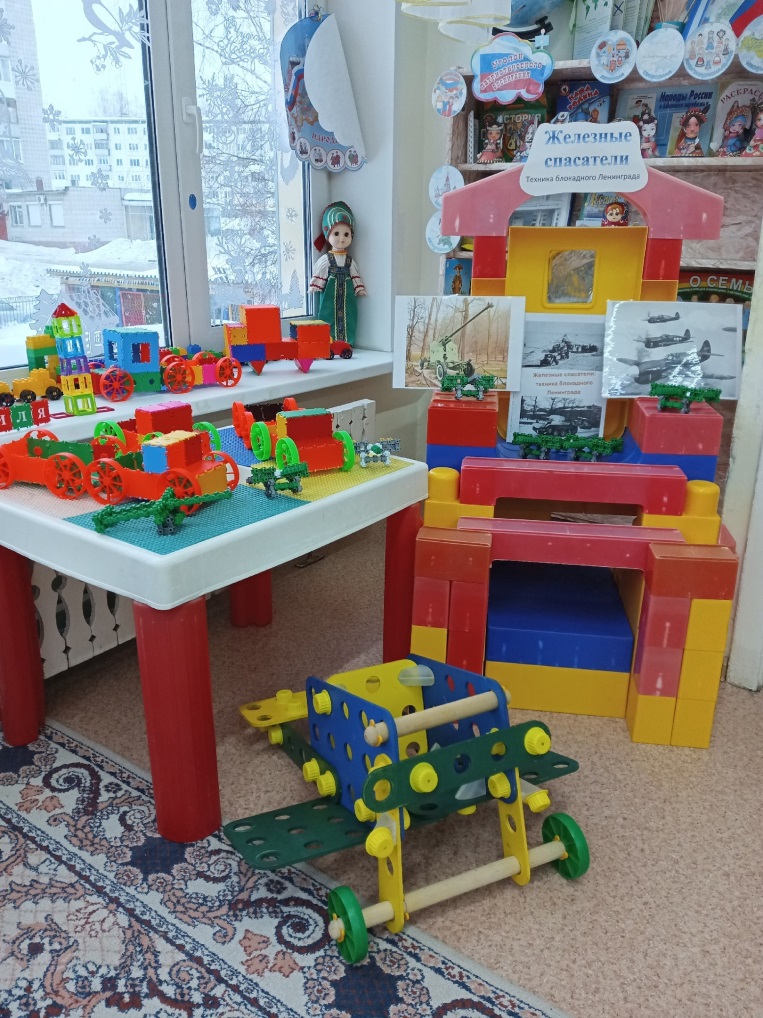 Этапы работыСодержание деятельностиДеятельность детейОрганизационный моментВой воздушных сирен, непрекращающиеся бомбежки. Свистящие пули, раненые, умершие люди, недавно мечтавших о счастье. Искаженные от ужаса лица. Грохот орудий. Все это война.22 июня 1941 года на нашу страну напала фашистская Германия. Началась война….. Страшная, беспощадная… Рушились города, горели деревни, взрывались мосты и заводы. Ужасную участь готовили Ленинграду. Германия решила стереть с лица земли город. Было предложено блокировать город путем обстрела из артиллерии всех калибров и беспрерывной бомбежки с воздуха. На защиту родного города поднялись все жители. Заводы, которые раньше выпускали мирную продукцию, начали изготавливать и отправлять на фронт танки, самолеты, оружие и боеприпасы. Дети помогали взрослым тушить пожары, заливать зажигательные бомбы. В сентябре 1941 года, немцы захватили город Шлиссельбург и Ленинград полностью оказался блокирован. Началась блокада.Что такое блокада? Так и говорили: «Кольцо вокруг города сомкнулось». Ещё это кольцо называют блокадой. Все дороги, ведущие к нашему городу, были перерезаны. Осталась одна - по Ладожскому озеру. Она соединила Ленинград с большой землёй. Слушают взрослого, отвечают на вопросы, высказывают свое мнениеОсновной этапАртобстрелы и бомбардировки были каждодневными. Ленинград не просто был в кольце блокады, за него все эти почти 900 дней шли бои. Ленинградская битва была самой длинной за всю историю войны.Каждый день в городе истощались запасы продовольствия. Были введены карточки на хлеб.
В осажденном городе были не только взрослые, но и дети. Посмотрите фотографии тех лет, чем занимались дети? (ответы детей).Город не просто жил, он давал фронту танки и самолеты.На заводах для фронта делали снаряды, танки, реактивные установки. Страна помогала Ленинграду. С Большой земли в блокадный город доставляли продукты и топливо.На Ладожском озере оставалась узкая полоска воды по которой на баржах доставляли продукты в осажденный город. К осени Ладога замерзла и эта единственная ниточка, оборвалась. Тогда по Ладожскому озеру проложили автомобильную трассу. От нее зависело спасение жителей города, обеспечение фронта всем необходимым. По этой трассе доставляли продукты в город, а из города вывозили раненых, женщин, детей и доставляли оружие на фронт. Эта дорога и была названа Ленинградцами дорогой жизни. Сегодня мы с Вами  попробуем себя в конструировании  «Железных спасателей: технике блокадного Ленинграда»Показать автомобиль Вспомните, для чего использовался этот транспорт, который называется ГАЗ АА, или как его называли люди «Полуторка»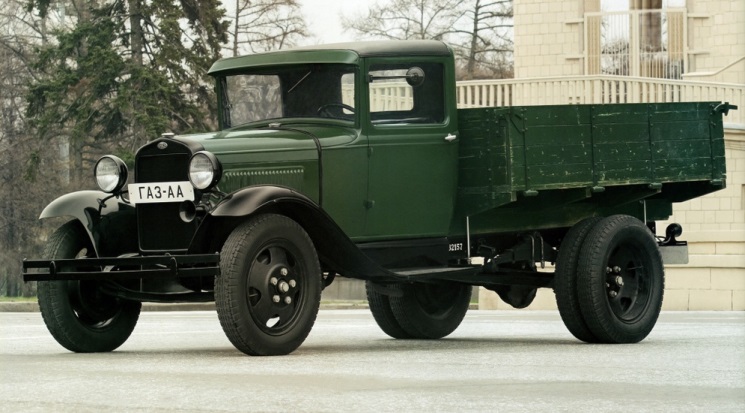 Реактивная установка и самолет. Зенитная 85-мм пушка КС-1, применялась для обстрела врага с воздуха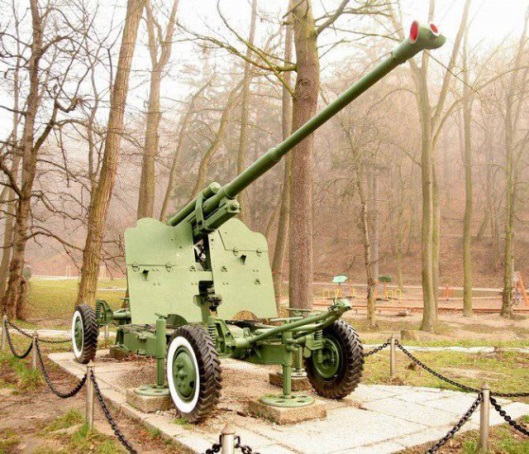 они применялись в том числе морской авиацией Краснознаменного Балтийского флота, они поступали также в части ПВО, прикрывавшие "Дорогу жизни" и Тихвин. 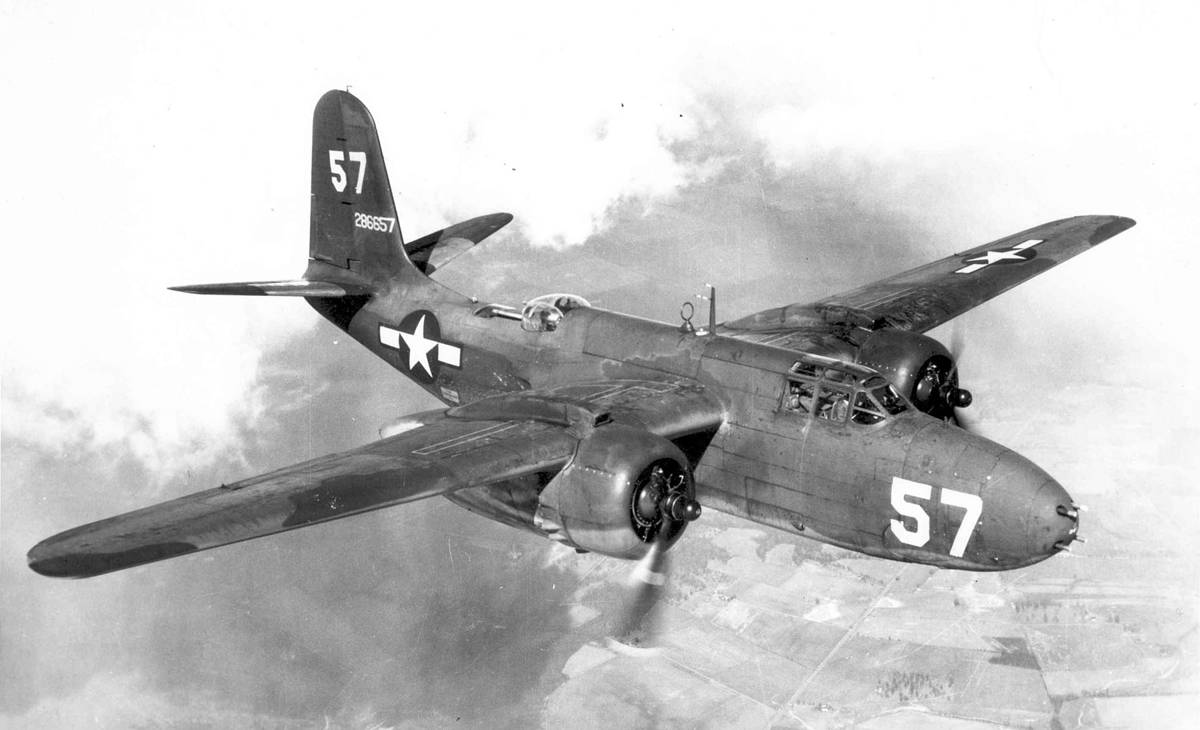 Для конструирования техники я поделю вас на три команды: 1 . производит автомобиль ГАЗ АА, посмотрев на фото и по собственному представлению; 2 . производят реактивные залповые устройства – пушку – по образцу; 3. Самолет -  по схеме. Конструирование детьми построек, воспитатель при необходимости помогает.Отвечают на вопросы, рассуждают,Конструируют, разделившись на команды по жетонамЗаключительный этап27 января 1944 года Ленинград был полностью освобождён от блокады и над Невой прогремели 24 залпа торжественного салюта в честь полного снятия блокады.На том месте, где было прорвано кольцо блокады, сейчас установлен памятник, который называется ’’ Разорванное кольцо’’Слушают взрослогоРефлексияЧтение стихотворения ребенком  ’’Блокадные дни’’.В блокадные дни.Под обстрелом, в снегуНе сдался, не сдался,Наш город врагу.Здесь гордые, смелые люди живут.И славиться всюду их доблестный труд!Детям задаются вопросы:1. О чем мы сегодня говорили?2. Где проходила Дорога жизни?3. Сколько дней длилась блокада Ленинграда?4. Что Вы конструировали? (спросить каждую команду)Предлагаю Вам поставить Железных спасателей на выставку.Читают стихи, отвечают на вопросы, высказывают свое мнениеОткрытый конецВоспитатель читает стихНа Невском проспекте есть надпись одна, И трудно сейчас нам поверить, Что именно эта была сторонаОпасной при артобстреле. Зачем эту надпись наш город хранит? Чтоб взрослые знали и дети:«Ничто не забыто. Никто не забыт! »Чтоб помнили все строчки эти. Ребята, а мы с вами зажжём свои маленькие огоньки, в знак того, что наши сердца тоже будут помнить подвиг ленинградцев. 